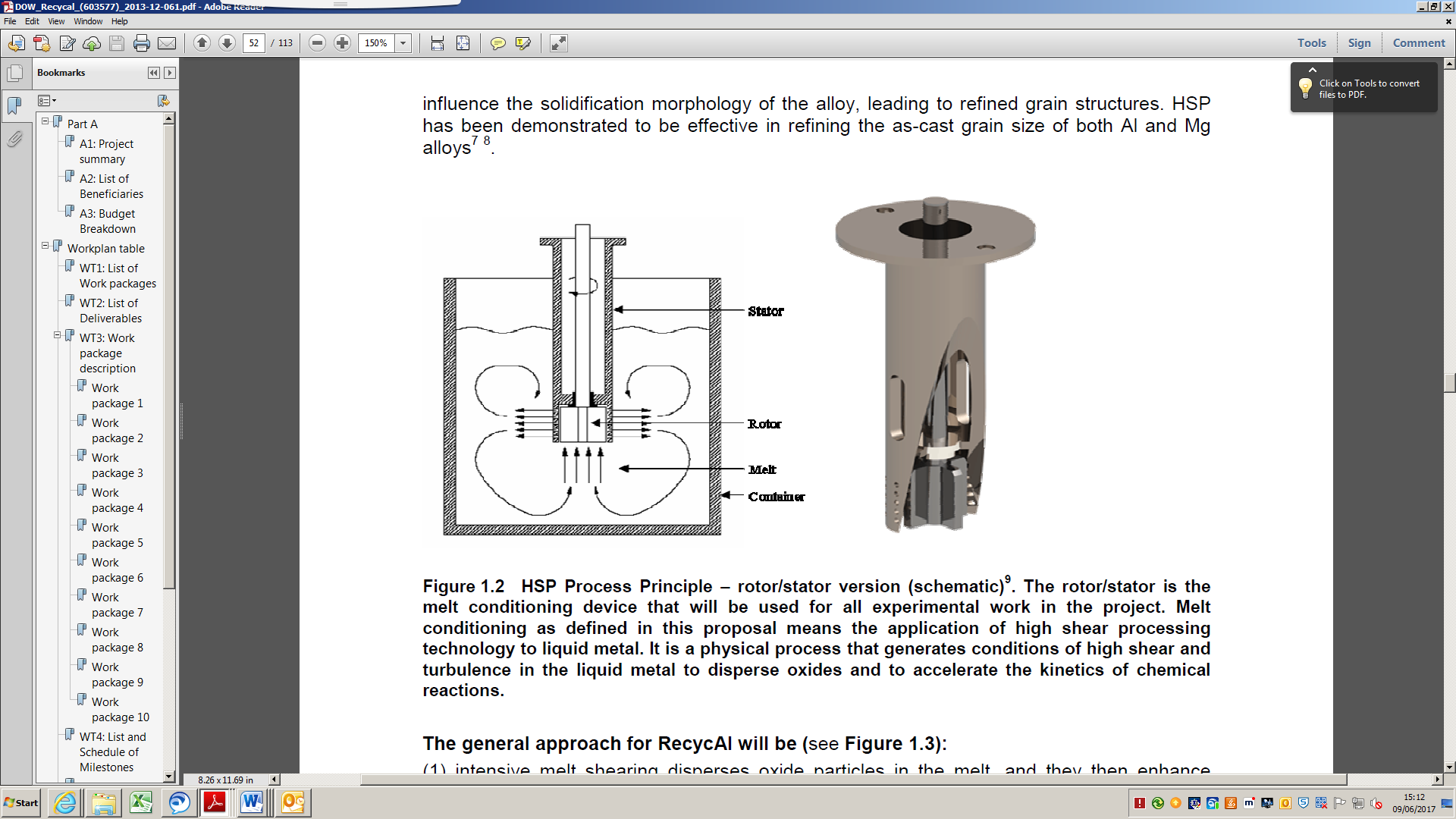 Figure 1: Schematic of the HSP chamber and HSP mixing head. 